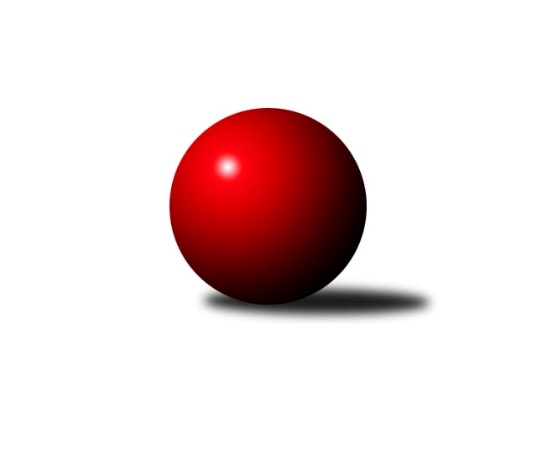 Č.5Ročník 2023/2024	20.5.2024 Jihomoravská divize 2023/2024Statistika 5. kolaTabulka družstev:		družstvo	záp	výh	rem	proh	skore	sety	průměr	body	plné	dorážka	chyby	1.	SK Kuželky Dubňany	5	4	0	1	26.0 : 14.0 	(73.0 : 47.0)	3325	8	2242	1083	40.4	2.	KC Zlín B	5	4	0	1	25.0 : 15.0 	(61.0 : 59.0)	3282	8	2224	1058	35	3.	TJ Lokomotiva Valtice 	5	4	0	1	24.0 : 16.0 	(58.5 : 61.5)	3205	8	2170	1035	38.4	4.	TJ Sokol Brno IV	5	3	1	1	23.0 : 17.0 	(63.5 : 56.5)	3289	7	2218	1072	33.2	5.	SK Podlužan Prušánky B	5	3	0	2	25.0 : 15.0 	(55.0 : 65.0)	3274	6	2219	1056	37.4	6.	KK Vyškov C	5	3	0	2	23.0 : 17.0 	(63.5 : 56.5)	3253	6	2205	1048	45.8	7.	TJ Jiskra Otrokovice	5	3	0	2	21.0 : 19.0 	(65.0 : 55.0)	3229	6	2179	1050	44.6	8.	KK Kroměříž	5	2	1	2	16.0 : 24.0 	(55.5 : 64.5)	3243	5	2221	1022	51.2	9.	TJ Sokol Šanov B	5	2	0	3	20.0 : 20.0 	(60.5 : 59.5)	3209	4	2183	1026	35.2	10.	KK Orel Ivančice	5	2	0	3	18.0 : 22.0 	(60.5 : 59.5)	3292	4	2203	1090	32.4	11.	TJ Sokol Mistřín B	5	2	0	3	16.0 : 24.0 	(57.5 : 62.5)	3205	4	2187	1018	39.8	12.	TJ Gumárny Zubří	5	1	1	3	17.0 : 23.0 	(57.0 : 63.0)	3226	3	2198	1028	41	13.	KK Slovan Rosice B	5	0	1	4	14.0 : 26.0 	(54.0 : 66.0)	3148	1	2179	969	60.8	14.	TJ Sokol Husovice C	5	0	0	5	12.0 : 28.0 	(55.5 : 64.5)	3198	0	2167	1031	42Tabulka doma:		družstvo	záp	výh	rem	proh	skore	sety	průměr	body	maximum	minimum	1.	SK Kuželky Dubňany	3	3	0	0	17.0 : 7.0 	(43.5 : 28.5)	3279	6	3355	3196	2.	KC Zlín B	3	3	0	0	17.0 : 7.0 	(40.0 : 32.0)	3299	6	3320	3261	3.	TJ Lokomotiva Valtice 	3	3	0	0	17.0 : 7.0 	(39.0 : 33.0)	3204	6	3267	3167	4.	KK Kroměříž	4	2	1	1	16.0 : 16.0 	(46.5 : 49.5)	3172	5	3266	3117	5.	SK Podlužan Prušánky B	2	2	0	0	13.0 : 3.0 	(24.5 : 23.5)	3447	4	3471	3422	6.	TJ Sokol Šanov B	3	2	0	1	14.0 : 10.0 	(38.5 : 33.5)	3285	4	3366	3227	7.	TJ Jiskra Otrokovice	1	1	0	0	6.0 : 2.0 	(15.0 : 9.0)	3370	2	3370	3370	8.	TJ Sokol Brno IV	2	1	0	1	9.0 : 7.0 	(24.0 : 24.0)	3311	2	3367	3255	9.	KK Vyškov C	2	1	0	1	8.0 : 8.0 	(24.5 : 23.5)	3323	2	3326	3319	10.	TJ Sokol Mistřín B	2	1	0	1	7.0 : 9.0 	(22.0 : 26.0)	3249	2	3386	3111	11.	KK Orel Ivančice	3	1	0	2	11.0 : 13.0 	(37.5 : 34.5)	3213	2	3277	3113	12.	TJ Gumárny Zubří	2	0	1	1	5.0 : 11.0 	(22.0 : 26.0)	3171	1	3202	3140	13.	KK Slovan Rosice B	2	0	0	2	5.0 : 11.0 	(22.5 : 25.5)	3268	0	3328	3208	14.	TJ Sokol Husovice C	3	0	0	3	8.0 : 16.0 	(35.0 : 37.0)	3161	0	3182	3126Tabulka venku:		družstvo	záp	výh	rem	proh	skore	sety	průměr	body	maximum	minimum	1.	TJ Sokol Brno IV	3	2	1	0	14.0 : 10.0 	(39.5 : 32.5)	3282	5	3393	3191	2.	KK Vyškov C	3	2	0	1	15.0 : 9.0 	(39.0 : 33.0)	3229	4	3357	3083	3.	TJ Jiskra Otrokovice	4	2	0	2	15.0 : 17.0 	(50.0 : 46.0)	3194	4	3244	3152	4.	SK Kuželky Dubňany	2	1	0	1	9.0 : 7.0 	(29.5 : 18.5)	3348	2	3387	3309	5.	KC Zlín B	2	1	0	1	8.0 : 8.0 	(21.0 : 27.0)	3274	2	3338	3210	6.	KK Orel Ivančice	2	1	0	1	7.0 : 9.0 	(23.0 : 25.0)	3332	2	3342	3322	7.	TJ Lokomotiva Valtice 	2	1	0	1	7.0 : 9.0 	(19.5 : 28.5)	3205	2	3218	3192	8.	TJ Gumárny Zubří	3	1	0	2	12.0 : 12.0 	(35.0 : 37.0)	3244	2	3284	3204	9.	SK Podlužan Prušánky B	3	1	0	2	12.0 : 12.0 	(30.5 : 41.5)	3217	2	3237	3200	10.	TJ Sokol Mistřín B	3	1	0	2	9.0 : 15.0 	(35.5 : 36.5)	3190	2	3207	3178	11.	KK Slovan Rosice B	3	0	1	2	9.0 : 15.0 	(31.5 : 40.5)	3108	1	3141	3045	12.	KK Kroměříž	1	0	0	1	0.0 : 8.0 	(9.0 : 15.0)	3314	0	3314	3314	13.	TJ Sokol Šanov B	2	0	0	2	6.0 : 10.0 	(22.0 : 26.0)	3171	0	3177	3165	14.	TJ Sokol Husovice C	2	0	0	2	4.0 : 12.0 	(20.5 : 27.5)	3217	0	3268	3166Tabulka podzimní části:		družstvo	záp	výh	rem	proh	skore	sety	průměr	body	doma	venku	1.	SK Kuželky Dubňany	5	4	0	1	26.0 : 14.0 	(73.0 : 47.0)	3325	8 	3 	0 	0 	1 	0 	1	2.	KC Zlín B	5	4	0	1	25.0 : 15.0 	(61.0 : 59.0)	3282	8 	3 	0 	0 	1 	0 	1	3.	TJ Lokomotiva Valtice 	5	4	0	1	24.0 : 16.0 	(58.5 : 61.5)	3205	8 	3 	0 	0 	1 	0 	1	4.	TJ Sokol Brno IV	5	3	1	1	23.0 : 17.0 	(63.5 : 56.5)	3289	7 	1 	0 	1 	2 	1 	0	5.	SK Podlužan Prušánky B	5	3	0	2	25.0 : 15.0 	(55.0 : 65.0)	3274	6 	2 	0 	0 	1 	0 	2	6.	KK Vyškov C	5	3	0	2	23.0 : 17.0 	(63.5 : 56.5)	3253	6 	1 	0 	1 	2 	0 	1	7.	TJ Jiskra Otrokovice	5	3	0	2	21.0 : 19.0 	(65.0 : 55.0)	3229	6 	1 	0 	0 	2 	0 	2	8.	KK Kroměříž	5	2	1	2	16.0 : 24.0 	(55.5 : 64.5)	3243	5 	2 	1 	1 	0 	0 	1	9.	TJ Sokol Šanov B	5	2	0	3	20.0 : 20.0 	(60.5 : 59.5)	3209	4 	2 	0 	1 	0 	0 	2	10.	KK Orel Ivančice	5	2	0	3	18.0 : 22.0 	(60.5 : 59.5)	3292	4 	1 	0 	2 	1 	0 	1	11.	TJ Sokol Mistřín B	5	2	0	3	16.0 : 24.0 	(57.5 : 62.5)	3205	4 	1 	0 	1 	1 	0 	2	12.	TJ Gumárny Zubří	5	1	1	3	17.0 : 23.0 	(57.0 : 63.0)	3226	3 	0 	1 	1 	1 	0 	2	13.	KK Slovan Rosice B	5	0	1	4	14.0 : 26.0 	(54.0 : 66.0)	3148	1 	0 	0 	2 	0 	1 	2	14.	TJ Sokol Husovice C	5	0	0	5	12.0 : 28.0 	(55.5 : 64.5)	3198	0 	0 	0 	3 	0 	0 	2Tabulka jarní části:		družstvo	záp	výh	rem	proh	skore	sety	průměr	body	doma	venku	1.	TJ Lokomotiva Valtice 	0	0	0	0	0.0 : 0.0 	(0.0 : 0.0)	0	0 	0 	0 	0 	0 	0 	0 	2.	KK Orel Ivančice	0	0	0	0	0.0 : 0.0 	(0.0 : 0.0)	0	0 	0 	0 	0 	0 	0 	0 	3.	TJ Sokol Brno IV	0	0	0	0	0.0 : 0.0 	(0.0 : 0.0)	0	0 	0 	0 	0 	0 	0 	0 	4.	KK Kroměříž	0	0	0	0	0.0 : 0.0 	(0.0 : 0.0)	0	0 	0 	0 	0 	0 	0 	0 	5.	TJ Gumárny Zubří	0	0	0	0	0.0 : 0.0 	(0.0 : 0.0)	0	0 	0 	0 	0 	0 	0 	0 	6.	SK Kuželky Dubňany	0	0	0	0	0.0 : 0.0 	(0.0 : 0.0)	0	0 	0 	0 	0 	0 	0 	0 	7.	TJ Jiskra Otrokovice	0	0	0	0	0.0 : 0.0 	(0.0 : 0.0)	0	0 	0 	0 	0 	0 	0 	0 	8.	SK Podlužan Prušánky B	0	0	0	0	0.0 : 0.0 	(0.0 : 0.0)	0	0 	0 	0 	0 	0 	0 	0 	9.	KC Zlín B	0	0	0	0	0.0 : 0.0 	(0.0 : 0.0)	0	0 	0 	0 	0 	0 	0 	0 	10.	KK Slovan Rosice B	0	0	0	0	0.0 : 0.0 	(0.0 : 0.0)	0	0 	0 	0 	0 	0 	0 	0 	11.	TJ Sokol Mistřín B	0	0	0	0	0.0 : 0.0 	(0.0 : 0.0)	0	0 	0 	0 	0 	0 	0 	0 	12.	KK Vyškov C	0	0	0	0	0.0 : 0.0 	(0.0 : 0.0)	0	0 	0 	0 	0 	0 	0 	0 	13.	TJ Sokol Šanov B	0	0	0	0	0.0 : 0.0 	(0.0 : 0.0)	0	0 	0 	0 	0 	0 	0 	0 	14.	TJ Sokol Husovice C	0	0	0	0	0.0 : 0.0 	(0.0 : 0.0)	0	0 	0 	0 	0 	0 	0 	0 Zisk bodů pro družstvo:		jméno hráče	družstvo	body	zápasy	v %	dílčí body	sety	v %	1.	Tomáš Peřina 	TJ Sokol Husovice C 	5	/	5	(100%)	16.5	/	20	(83%)	2.	Martin Bublák 	KK Orel Ivančice 	5	/	5	(100%)	15	/	20	(75%)	3.	Pavel Kubálek 	KC Zlín B 	5	/	5	(100%)	13.5	/	20	(68%)	4.	Jakub Toman 	SK Podlužan Prušánky B 	5	/	5	(100%)	12	/	20	(60%)	5.	Michael Divílek ml.	TJ Jiskra Otrokovice 	4	/	4	(100%)	16	/	16	(100%)	6.	Antonín Kratochvíla 	SK Kuželky Dubňany  	4	/	5	(80%)	16	/	20	(80%)	7.	Josef Vařák 	TJ Lokomotiva Valtice   	4	/	5	(80%)	14	/	20	(70%)	8.	Jiří Tesař 	KK Kroměříž 	4	/	5	(80%)	14	/	20	(70%)	9.	Aleš Procházka 	TJ Sokol Šanov B 	4	/	5	(80%)	13.5	/	20	(68%)	10.	Marek Rozsíval 	TJ Sokol Brno IV 	4	/	5	(80%)	13.5	/	20	(68%)	11.	Martina Zimáková 	KC Zlín B 	4	/	5	(80%)	13	/	20	(65%)	12.	Břetislav Láník 	KK Vyškov C 	4	/	5	(80%)	13	/	20	(65%)	13.	Radim Máca 	TJ Sokol Brno IV 	4	/	5	(80%)	13	/	20	(65%)	14.	Miroslav Vítek 	TJ Sokol Brno IV 	4	/	5	(80%)	12.5	/	20	(63%)	15.	Ludmila Satinská 	TJ Gumárny Zubří 	4	/	5	(80%)	12	/	20	(60%)	16.	Petr Polepil 	KC Zlín B 	4	/	5	(80%)	12	/	20	(60%)	17.	Michaela Varmužová 	TJ Sokol Mistřín B 	3	/	3	(100%)	11	/	12	(92%)	18.	Petr Streubel 	KK Slovan Rosice B 	3	/	3	(100%)	10.5	/	12	(88%)	19.	Marek Dostál 	SK Kuželky Dubňany  	3	/	3	(100%)	8.5	/	12	(71%)	20.	Jana Kurialová 	KK Vyškov C 	3	/	3	(100%)	8	/	12	(67%)	21.	Dušan Ryba 	TJ Sokol Mistřín B 	3	/	3	(100%)	8	/	12	(67%)	22.	Robert Herůfek 	TJ Lokomotiva Valtice   	3	/	3	(100%)	7.5	/	12	(63%)	23.	Vít Svoboda 	SK Kuželky Dubňany  	3	/	4	(75%)	11.5	/	16	(72%)	24.	Aleš Zálešák 	SK Podlužan Prušánky B 	3	/	4	(75%)	10	/	16	(63%)	25.	Marian Bureš 	TJ Sokol Šanov B 	3	/	4	(75%)	9.5	/	16	(59%)	26.	Milan Svačina 	KK Vyškov C 	3	/	5	(60%)	12.5	/	20	(63%)	27.	Jiří Zemek 	KK Orel Ivančice 	3	/	5	(60%)	12.5	/	20	(63%)	28.	Vojtěch Šmarda 	KK Orel Ivančice 	3	/	5	(60%)	12	/	20	(60%)	29.	Daniel Mach 	KK Kroměříž 	3	/	5	(60%)	11	/	20	(55%)	30.	František Herůfek ml.	TJ Lokomotiva Valtice   	3	/	5	(60%)	10.5	/	20	(53%)	31.	Radek Horák 	TJ Sokol Mistřín B 	3	/	5	(60%)	10.5	/	20	(53%)	32.	Štěpánka Vytisková 	SK Podlužan Prušánky B 	3	/	5	(60%)	10	/	20	(50%)	33.	Ivana Blechová 	TJ Sokol Šanov B 	3	/	5	(60%)	10	/	20	(50%)	34.	Lukáš Lehocký 	TJ Sokol Husovice C 	3	/	5	(60%)	9	/	20	(45%)	35.	Tereza Divílková 	TJ Jiskra Otrokovice 	2	/	2	(100%)	7	/	8	(88%)	36.	Miroslav Macháček 	TJ Gumárny Zubří 	2	/	2	(100%)	5	/	8	(63%)	37.	Stanislav Herka 	SK Kuželky Dubňany  	2	/	2	(100%)	4.5	/	8	(56%)	38.	Robert Mondřík 	KK Vyškov C 	2	/	3	(67%)	9	/	12	(75%)	39.	Zdeněk Jurkovič 	SK Kuželky Dubňany  	2	/	3	(67%)	7	/	12	(58%)	40.	Lucie Šťastná 	TJ Gumárny Zubří 	2	/	3	(67%)	6.5	/	12	(54%)	41.	Marta Volfová 	TJ Lokomotiva Valtice   	2	/	3	(67%)	6.5	/	12	(54%)	42.	Michal Tušl 	SK Podlužan Prušánky B 	2	/	3	(67%)	5.5	/	12	(46%)	43.	Zdeněk Bachňák 	KC Zlín B 	2	/	3	(67%)	5	/	12	(42%)	44.	Jiří Gach 	TJ Jiskra Otrokovice 	2	/	4	(50%)	10	/	16	(63%)	45.	Šárka Palková 	KK Slovan Rosice B 	2	/	4	(50%)	9	/	16	(56%)	46.	Roman Janás 	SK Kuželky Dubňany  	2	/	4	(50%)	9	/	16	(56%)	47.	Josef Černý 	SK Kuželky Dubňany  	2	/	4	(50%)	8.5	/	16	(53%)	48.	Vladimír Crhonek 	KK Vyškov C 	2	/	4	(50%)	8.5	/	16	(53%)	49.	Pavel Jurásek 	TJ Jiskra Otrokovice 	2	/	4	(50%)	8.5	/	16	(53%)	50.	Jiří Satinský 	TJ Gumárny Zubří 	2	/	4	(50%)	8	/	16	(50%)	51.	Zbyněk Škoda 	TJ Lokomotiva Valtice   	2	/	4	(50%)	8	/	16	(50%)	52.	Barbora Pekárková ml.	TJ Jiskra Otrokovice 	2	/	4	(50%)	6	/	16	(38%)	53.	Radek Ingr 	KK Kroměříž 	2	/	5	(40%)	11	/	20	(55%)	54.	Jan Svoboda 	KK Orel Ivančice 	2	/	5	(40%)	11	/	20	(55%)	55.	Lukáš Chadim 	TJ Sokol Brno IV 	2	/	5	(40%)	10	/	20	(50%)	56.	Kristýna Klištincová 	KK Slovan Rosice B 	2	/	5	(40%)	10	/	20	(50%)	57.	Jaroslav Polášek 	TJ Sokol Mistřín B 	2	/	5	(40%)	9.5	/	20	(48%)	58.	Miroslav Polášek 	KC Zlín B 	2	/	5	(40%)	9.5	/	20	(48%)	59.	Michal Klvaňa 	KK Slovan Rosice B 	2	/	5	(40%)	8.5	/	20	(43%)	60.	Kristýna Blechová 	TJ Sokol Šanov B 	2	/	5	(40%)	7	/	20	(35%)	61.	Josef Toman 	SK Podlužan Prušánky B 	2	/	5	(40%)	7	/	20	(35%)	62.	Miloslav Krejčí 	KK Vyškov C 	2	/	5	(40%)	6.5	/	20	(33%)	63.	Robert Pacal 	TJ Sokol Husovice C 	1	/	1	(100%)	4	/	4	(100%)	64.	Radek Vrška 	TJ Sokol Šanov B 	1	/	1	(100%)	3	/	4	(75%)	65.	Martin Gabrhel 	TJ Sokol Husovice C 	1	/	1	(100%)	3	/	4	(75%)	66.	Roman Rychtárik 	KK Slovan Rosice B 	1	/	1	(100%)	2	/	4	(50%)	67.	Pavel Flamík 	SK Podlužan Prušánky B 	1	/	1	(100%)	2	/	4	(50%)	68.	Petr Kesjár 	TJ Sokol Šanov B 	1	/	1	(100%)	2	/	4	(50%)	69.	Jiří Rauschgold 	TJ Sokol Husovice C 	1	/	2	(50%)	5	/	8	(63%)	70.	Zdeněk Drlík 	TJ Jiskra Otrokovice 	1	/	2	(50%)	4	/	8	(50%)	71.	Radoslav Rozsíval 	TJ Sokol Brno IV 	1	/	2	(50%)	3	/	8	(38%)	72.	Michal Teraz 	SK Podlužan Prušánky B 	1	/	2	(50%)	2	/	8	(25%)	73.	Luděk Svozil 	TJ Sokol Mistřín B 	1	/	3	(33%)	7	/	12	(58%)	74.	Tomáš Stodůlka 	TJ Gumárny Zubří 	1	/	3	(33%)	6	/	12	(50%)	75.	Michael Divílek st.	TJ Jiskra Otrokovice 	1	/	3	(33%)	5.5	/	12	(46%)	76.	Ota Adámek 	TJ Gumárny Zubří 	1	/	3	(33%)	5.5	/	12	(46%)	77.	Karel Plaga 	KK Slovan Rosice B 	1	/	3	(33%)	4	/	12	(33%)	78.	Lenka Haboňová 	KK Kroměříž 	1	/	3	(33%)	4	/	12	(33%)	79.	Sára Zálešáková 	SK Podlužan Prušánky B 	1	/	3	(33%)	4	/	12	(33%)	80.	Roman Krůza 	TJ Lokomotiva Valtice   	1	/	3	(33%)	3	/	12	(25%)	81.	Pavel Husar 	TJ Sokol Brno IV 	1	/	4	(25%)	6.5	/	16	(41%)	82.	Jaroslav Zahrádka 	KK Vyškov C 	1	/	4	(25%)	5	/	16	(31%)	83.	Petr Trusina 	TJ Sokol Brno IV 	1	/	4	(25%)	5	/	16	(31%)	84.	Jaroslav Smrž 	KK Slovan Rosice B 	1	/	4	(25%)	4	/	16	(25%)	85.	Petr Bakaj 	TJ Sokol Šanov B 	1	/	5	(20%)	10.5	/	20	(53%)	86.	Radim Kozumplík 	TJ Sokol Husovice C 	1	/	5	(20%)	9	/	20	(45%)	87.	Jaroslav Pavlík 	KK Kroměříž 	1	/	5	(20%)	8.5	/	20	(43%)	88.	Martin Štěpánek 	TJ Gumárny Zubří 	1	/	5	(20%)	8.5	/	20	(43%)	89.	Roman Mlynarik 	TJ Lokomotiva Valtice   	1	/	5	(20%)	8	/	20	(40%)	90.	Petr Boček 	KK Kroměříž 	1	/	5	(20%)	7	/	20	(35%)	91.	Adam Eliáš 	KK Orel Ivančice 	1	/	5	(20%)	6.5	/	20	(33%)	92.	Petr Jonášek 	TJ Jiskra Otrokovice 	1	/	5	(20%)	6	/	20	(30%)	93.	Jan Veselovský 	TJ Sokol Husovice C 	0	/	1	(0%)	2	/	4	(50%)	94.	Miroslav Ptáček 	KK Slovan Rosice B 	0	/	1	(0%)	1.5	/	4	(38%)	95.	Václav Luža 	TJ Sokol Mistřín B 	0	/	1	(0%)	1	/	4	(25%)	96.	Jaroslav Trochta 	KC Zlín B 	0	/	1	(0%)	1	/	4	(25%)	97.	Martin Sedlák 	TJ Sokol Husovice C 	0	/	1	(0%)	1	/	4	(25%)	98.	Marek Škrabal 	TJ Sokol Husovice C 	0	/	1	(0%)	0.5	/	4	(13%)	99.	Stanislav Poledňák 	KK Kroměříž 	0	/	1	(0%)	0	/	4	(0%)	100.	Radek Vetyška 	TJ Gumárny Zubří 	0	/	2	(0%)	3.5	/	8	(44%)	101.	Drahomír Urc 	TJ Sokol Mistřín B 	0	/	2	(0%)	3	/	8	(38%)	102.	Milan Peťovský 	TJ Sokol Mistřín B 	0	/	2	(0%)	3	/	8	(38%)	103.	Magda Winterová 	KK Slovan Rosice B 	0	/	2	(0%)	2.5	/	8	(31%)	104.	Zdeněk Šeděnka 	KC Zlín B 	0	/	2	(0%)	2	/	8	(25%)	105.	Petr Chovanec 	TJ Sokol Husovice C 	0	/	2	(0%)	1.5	/	8	(19%)	106.	Igor Sedlák 	TJ Sokol Husovice C 	0	/	2	(0%)	0.5	/	8	(6%)	107.	Alžběta Harcová 	SK Kuželky Dubňany  	0	/	3	(0%)	5	/	12	(42%)	108.	Tomáš Matlach 	KC Zlín B 	0	/	3	(0%)	3	/	12	(25%)	109.	Pavel Petrů 	TJ Sokol Šanov B 	0	/	3	(0%)	2	/	12	(17%)	110.	Adam Pavel Špaček 	TJ Sokol Mistřín B 	0	/	4	(0%)	3.5	/	16	(22%)	111.	Jaromír Klika 	KK Orel Ivančice 	0	/	5	(0%)	3.5	/	20	(18%)Průměry na kuželnách:		kuželna	průměr	plné	dorážka	chyby	výkon na hráče	1.	Prušánky, 1-4	3398	2288	1109	41.3	(566.4)	2.	KK Vyškov, 1-4	3320	2246	1074	44.8	(553.4)	3.	KK Slovan Rosice, 1-4	3304	2256	1047	46.3	(550.7)	4.	Otrokovice, 1-4	3294	2193	1100	36.5	(549.0)	5.	TJ Sokol Mistřín, 1-4	3275	2215	1060	32.3	(546.0)	6.	KC Zlín, 1-4	3268	2208	1059	35.2	(544.7)	7.	Šanov, 1-4	3264	2223	1041	40.5	(544.1)	8.	Dubňany, 1-4	3227	2205	1022	49.0	(537.9)	9.	TJ Sokol Brno IV, 1-4	3223	2184	1038	38.3	(537.3)	10.	KK Orel Ivančice, 1-4	3214	2167	1047	39.5	(535.8)	11.	TJ Valašské Meziříčí, 1-4	3186	2171	1014	38.3	(531.1)	12.	KK Kroměříž, 1-4	3173	2185	987	48.5	(528.9)	13.	TJ Lokomotiva Valtice, 1-4	3150	2137	1013	41.0	(525.1)Nejlepší výkony na kuželnách:Prušánky, 1-4SK Podlužan Prušánky B	3471	4. kolo	Štěpánka Vytisková 	SK Podlužan Prušánky B	601	1. koloSK Podlužan Prušánky B	3422	1. kolo	Antonín Kratochvíla 	SK Kuželky Dubňany 	593	1. koloSK Kuželky Dubňany 	3387	1. kolo	Aleš Zálešák 	SK Podlužan Prušánky B	593	1. koloKK Kroměříž	3314	4. kolo	Štěpánka Vytisková 	SK Podlužan Prušánky B	591	4. kolo		. kolo	Aleš Zálešák 	SK Podlužan Prušánky B	584	4. kolo		. kolo	Pavel Flamík 	SK Podlužan Prušánky B	583	4. kolo		. kolo	Radek Ingr 	KK Kroměříž	580	4. kolo		. kolo	Jakub Toman 	SK Podlužan Prušánky B	578	4. kolo		. kolo	Jakub Toman 	SK Podlužan Prušánky B	574	1. kolo		. kolo	Stanislav Herka 	SK Kuželky Dubňany 	572	1. koloKK Vyškov, 1-4TJ Sokol Brno IV	3393	1. kolo	Marek Rozsíval 	TJ Sokol Brno IV	619	1. koloKK Vyškov C	3326	4. kolo	Radim Máca 	TJ Sokol Brno IV	605	1. koloKK Vyškov C	3319	1. kolo	Břetislav Láník 	KK Vyškov C	587	4. koloTJ Gumárny Zubří	3244	4. kolo	Lucie Šťastná 	TJ Gumárny Zubří	579	4. kolo		. kolo	Břetislav Láník 	KK Vyškov C	570	1. kolo		. kolo	Miloslav Krejčí 	KK Vyškov C	570	1. kolo		. kolo	Miroslav Vítek 	TJ Sokol Brno IV	568	1. kolo		. kolo	Milan Svačina 	KK Vyškov C	568	4. kolo		. kolo	Jaroslav Zahrádka 	KK Vyškov C	564	1. kolo		. kolo	Martin Štěpánek 	TJ Gumárny Zubří	564	4. koloKK Slovan Rosice, 1-4KK Orel Ivančice	3342	1. kolo	Petr Streubel 	KK Slovan Rosice B	620	4. koloKC Zlín B	3338	4. kolo	Martin Bublák 	KK Orel Ivančice	609	1. koloKK Slovan Rosice B	3328	4. kolo	Pavel Kubálek 	KC Zlín B	591	4. koloKK Slovan Rosice B	3208	1. kolo	Šárka Palková 	KK Slovan Rosice B	590	4. kolo		. kolo	Miroslav Ptáček 	KK Slovan Rosice B	578	4. kolo		. kolo	Petr Streubel 	KK Slovan Rosice B	578	1. kolo		. kolo	Jiří Zemek 	KK Orel Ivančice	574	1. kolo		. kolo	Šárka Palková 	KK Slovan Rosice B	572	1. kolo		. kolo	Martina Zimáková 	KC Zlín B	557	4. kolo		. kolo	Jan Svoboda 	KK Orel Ivančice	556	1. koloOtrokovice, 1-4TJ Jiskra Otrokovice	3370	4. kolo	Michael Divílek ml.	TJ Jiskra Otrokovice	602	4. koloTJ Lokomotiva Valtice  	3218	4. kolo	Michael Divílek st.	TJ Jiskra Otrokovice	573	4. kolo		. kolo	Josef Vařák 	TJ Lokomotiva Valtice  	567	4. kolo		. kolo	Pavel Jurásek 	TJ Jiskra Otrokovice	558	4. kolo		. kolo	Marta Volfová 	TJ Lokomotiva Valtice  	557	4. kolo		. kolo	Barbora Pekárková ml.	TJ Jiskra Otrokovice	554	4. kolo		. kolo	Roman Mlynarik 	TJ Lokomotiva Valtice  	553	4. kolo		. kolo	Petr Jonášek 	TJ Jiskra Otrokovice	552	4. kolo		. kolo	František Herůfek ml.	TJ Lokomotiva Valtice  	543	4. kolo		. kolo	Jiří Gach 	TJ Jiskra Otrokovice	531	4. koloTJ Sokol Mistřín, 1-4TJ Sokol Mistřín B	3386	4. kolo	Radek Horák 	TJ Sokol Mistřín B	593	4. koloKK Orel Ivančice	3322	4. kolo	Martin Bublák 	KK Orel Ivančice	592	4. koloTJ Gumárny Zubří	3284	1. kolo	Michaela Varmužová 	TJ Sokol Mistřín B	580	4. koloTJ Sokol Mistřín B	3111	1. kolo	Dušan Ryba 	TJ Sokol Mistřín B	578	4. kolo		. kolo	Jiří Zemek 	KK Orel Ivančice	577	4. kolo		. kolo	Ota Adámek 	TJ Gumárny Zubří	568	1. kolo		. kolo	Tomáš Stodůlka 	TJ Gumárny Zubří	564	1. kolo		. kolo	Luděk Svozil 	TJ Sokol Mistřín B	562	4. kolo		. kolo	Luděk Svozil 	TJ Sokol Mistřín B	561	1. kolo		. kolo	Jaroslav Polášek 	TJ Sokol Mistřín B	561	4. koloKC Zlín, 1-4KC Zlín B	3320	2. kolo	Pavel Kubálek 	KC Zlín B	595	3. koloKC Zlín B	3316	3. kolo	Michael Divílek ml.	TJ Jiskra Otrokovice	581	5. koloTJ Sokol Husovice C	3268	2. kolo	Tomáš Peřina 	TJ Sokol Husovice C	575	2. koloKC Zlín B	3261	5. kolo	Martin Gabrhel 	TJ Sokol Husovice C	571	2. koloTJ Jiskra Otrokovice	3244	5. kolo	Petr Polepil 	KC Zlín B	569	5. koloSK Podlužan Prušánky B	3200	3. kolo	Zdeněk Bachňák 	KC Zlín B	568	2. kolo		. kolo	Jiří Gach 	TJ Jiskra Otrokovice	565	5. kolo		. kolo	Petr Polepil 	KC Zlín B	565	3. kolo		. kolo	Josef Toman 	SK Podlužan Prušánky B	561	3. kolo		. kolo	Lukáš Lehocký 	TJ Sokol Husovice C	560	2. koloŠanov, 1-4TJ Sokol Šanov B	3366	1. kolo	Robert Mondřík 	KK Vyškov C	604	3. koloKK Vyškov C	3357	3. kolo	Aleš Procházka 	TJ Sokol Šanov B	603	3. koloTJ Sokol Šanov B	3261	4. kolo	Radek Vrška 	TJ Sokol Šanov B	591	1. koloTJ Sokol Šanov B	3227	3. kolo	Marian Bureš 	TJ Sokol Šanov B	588	1. koloKC Zlín B	3210	1. kolo	Aleš Procházka 	TJ Sokol Šanov B	585	4. koloTJ Sokol Husovice C	3166	4. kolo	Ivana Blechová 	TJ Sokol Šanov B	576	4. kolo		. kolo	Martina Zimáková 	KC Zlín B	572	1. kolo		. kolo	Tomáš Peřina 	TJ Sokol Husovice C	567	4. kolo		. kolo	Radim Kozumplík 	TJ Sokol Husovice C	566	4. kolo		. kolo	Miloslav Krejčí 	KK Vyškov C	564	3. koloDubňany, 1-4SK Kuželky Dubňany 	3355	5. kolo	Vít Svoboda 	SK Kuželky Dubňany 	586	5. koloSK Kuželky Dubňany 	3286	3. kolo	Vít Svoboda 	SK Kuželky Dubňany 	585	2. koloTJ Gumárny Zubří	3204	3. kolo	Marek Dostál 	SK Kuželky Dubňany 	583	5. koloSK Kuželky Dubňany 	3196	2. kolo	Ludmila Satinská 	TJ Gumárny Zubří	576	3. koloTJ Sokol Mistřín B	3186	5. kolo	Josef Černý 	SK Kuželky Dubňany 	576	5. koloKK Slovan Rosice B	3138	2. kolo	Dušan Ryba 	TJ Sokol Mistřín B	570	5. kolo		. kolo	Karel Plaga 	KK Slovan Rosice B	568	2. kolo		. kolo	Roman Janás 	SK Kuželky Dubňany 	567	5. kolo		. kolo	Michal Klvaňa 	KK Slovan Rosice B	566	2. kolo		. kolo	Roman Janás 	SK Kuželky Dubňany 	561	2. koloTJ Sokol Brno IV, 1-4TJ Sokol Brno IV	3367	2. kolo	Marek Dostál 	SK Kuželky Dubňany 	601	4. koloSK Kuželky Dubňany 	3309	4. kolo	Michael Divílek ml.	TJ Jiskra Otrokovice	591	3. koloTJ Sokol Brno IV	3255	4. kolo	Marek Rozsíval 	TJ Sokol Brno IV	576	2. koloKK Vyškov C	3248	5. kolo	Lukáš Chadim 	TJ Sokol Brno IV	572	2. koloTJ Jiskra Otrokovice	3205	3. kolo	Radim Máca 	TJ Sokol Brno IV	572	2. koloTJ Lokomotiva Valtice  	3192	1. kolo	Pavel Husar 	TJ Sokol Brno IV	570	2. koloTJ Sokol Husovice C	3182	5. kolo	Josef Vařák 	TJ Lokomotiva Valtice  	567	1. koloTJ Sokol Mistřín B	3178	2. kolo	Antonín Kratochvíla 	SK Kuželky Dubňany 	566	4. koloTJ Sokol Husovice C	3174	3. kolo	Josef Černý 	SK Kuželky Dubňany 	565	4. koloTJ Sokol Husovice C	3126	1. kolo	Robert Pacal 	TJ Sokol Husovice C	563	3. koloKK Orel Ivančice, 1-4KK Orel Ivančice	3277	5. kolo	Jiří Zemek 	KK Orel Ivančice	603	2. koloTJ Sokol Brno IV	3262	3. kolo	Jiří Zemek 	KK Orel Ivančice	597	5. koloKK Orel Ivančice	3248	3. kolo	Aleš Zálešák 	SK Podlužan Prušánky B	587	5. koloSK Podlužan Prušánky B	3237	5. kolo	Jiří Zemek 	KK Orel Ivančice	584	3. koloTJ Jiskra Otrokovice	3152	2. kolo	Martin Bublák 	KK Orel Ivančice	579	5. koloKK Orel Ivančice	3113	2. kolo	Martin Bublák 	KK Orel Ivančice	579	3. kolo		. kolo	Marek Rozsíval 	TJ Sokol Brno IV	572	3. kolo		. kolo	Radim Máca 	TJ Sokol Brno IV	571	3. kolo		. kolo	Jiří Gach 	TJ Jiskra Otrokovice	569	2. kolo		. kolo	Tereza Divílková 	TJ Jiskra Otrokovice	565	2. koloTJ Valašské Meziříčí, 1-4SK Podlužan Prušánky B	3213	2. kolo	Štěpánka Vytisková 	SK Podlužan Prušánky B	581	2. koloTJ Gumárny Zubří	3202	5. kolo	Jiří Satinský 	TJ Gumárny Zubří	562	5. koloTJ Sokol Brno IV	3191	5. kolo	Ludmila Satinská 	TJ Gumárny Zubří	561	2. koloTJ Gumárny Zubří	3140	2. kolo	Josef Toman 	SK Podlužan Prušánky B	556	2. kolo		. kolo	Lukáš Chadim 	TJ Sokol Brno IV	555	5. kolo		. kolo	Martin Štěpánek 	TJ Gumárny Zubří	551	2. kolo		. kolo	Radoslav Rozsíval 	TJ Sokol Brno IV	547	5. kolo		. kolo	Marek Rozsíval 	TJ Sokol Brno IV	541	5. kolo		. kolo	Lucie Šťastná 	TJ Gumárny Zubří	541	5. kolo		. kolo	Miroslav Vítek 	TJ Sokol Brno IV	538	5. koloKK Kroměříž, 1-4KK Kroměříž	3266	2. kolo	Jiří Tesař 	KK Kroměříž	601	1. koloTJ Sokol Mistřín B	3207	3. kolo	Kristýna Blechová 	TJ Sokol Šanov B	582	2. koloKK Kroměříž	3184	1. kolo	Kristýna Klištincová 	KK Slovan Rosice B	581	5. koloTJ Sokol Šanov B	3177	2. kolo	Michal Klvaňa 	KK Slovan Rosice B	572	5. koloTJ Jiskra Otrokovice	3173	1. kolo	Radek Ingr 	KK Kroměříž	571	2. koloKK Slovan Rosice B	3141	5. kolo	Dušan Ryba 	TJ Sokol Mistřín B	568	3. koloKK Kroměříž	3120	3. kolo	Daniel Mach 	KK Kroměříž	564	2. koloKK Kroměříž	3117	5. kolo	Daniel Mach 	KK Kroměříž	558	3. kolo		. kolo	Michael Divílek ml.	TJ Jiskra Otrokovice	550	1. kolo		. kolo	Tereza Divílková 	TJ Jiskra Otrokovice	548	1. koloTJ Lokomotiva Valtice, 1-4TJ Lokomotiva Valtice  	3267	3. kolo	Petr Streubel 	KK Slovan Rosice B	593	3. koloTJ Lokomotiva Valtice  	3178	2. kolo	František Herůfek ml.	TJ Lokomotiva Valtice  	574	3. koloTJ Lokomotiva Valtice  	3167	5. kolo	Jana Kurialová 	KK Vyškov C	573	2. koloTJ Sokol Šanov B	3165	5. kolo	Josef Vařák 	TJ Lokomotiva Valtice  	568	3. koloKK Vyškov C	3083	2. kolo	Roman Mlynarik 	TJ Lokomotiva Valtice  	560	2. koloKK Slovan Rosice B	3045	3. kolo	Ivana Blechová 	TJ Sokol Šanov B	556	5. kolo		. kolo	Aleš Procházka 	TJ Sokol Šanov B	553	5. kolo		. kolo	Roman Mlynarik 	TJ Lokomotiva Valtice  	550	3. kolo		. kolo	Pavel Petrů 	TJ Sokol Šanov B	549	5. kolo		. kolo	Josef Vařák 	TJ Lokomotiva Valtice  	549	2. koloČetnost výsledků:	8.0 : 0.0	1x	7.0 : 1.0	2x	6.0 : 2.0	9x	5.0 : 3.0	8x	4.0 : 4.0	2x	3.0 : 5.0	6x	2.0 : 6.0	4x	1.0 : 7.0	3x